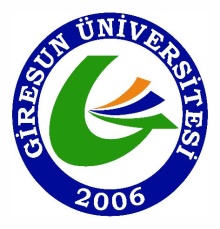 GİRESUN ÜNİVERSİTESİGÖREVDE YÜKSELME VE UNVAN DEĞİŞİKLİĞİ SINAVIBAŞVURU FORMU(Sadece 1 Unvana başvuru yapılabilir.)GİRESUN ÜNİVERSİTESİGÖREVDE YÜKSELME VE UNVAN DEĞİŞİKLİĞİ SINAVIBAŞVURU FORMU(Sadece 1 Unvana başvuru yapılabilir.)GİRESUN ÜNİVERSİTESİGÖREVDE YÜKSELME VE UNVAN DEĞİŞİKLİĞİ SINAVIBAŞVURU FORMU(Sadece 1 Unvana başvuru yapılabilir.)GİRESUN ÜNİVERSİTESİGÖREVDE YÜKSELME VE UNVAN DEĞİŞİKLİĞİ SINAVIBAŞVURU FORMU(Sadece 1 Unvana başvuru yapılabilir.)GİRESUN ÜNİVERSİTESİGÖREVDE YÜKSELME VE UNVAN DEĞİŞİKLİĞİ SINAVIBAŞVURU FORMU(Sadece 1 Unvana başvuru yapılabilir.)GİRESUN ÜNİVERSİTESİGÖREVDE YÜKSELME VE UNVAN DEĞİŞİKLİĞİ SINAVIBAŞVURU FORMU(Sadece 1 Unvana başvuru yapılabilir.)GİRESUN ÜNİVERSİTESİGÖREVDE YÜKSELME VE UNVAN DEĞİŞİKLİĞİ SINAVIBAŞVURU FORMU(Sadece 1 Unvana başvuru yapılabilir.)GİRESUN ÜNİVERSİTESİGÖREVDE YÜKSELME VE UNVAN DEĞİŞİKLİĞİ SINAVIBAŞVURU FORMU(Sadece 1 Unvana başvuru yapılabilir.)GİRESUN ÜNİVERSİTESİGÖREVDE YÜKSELME VE UNVAN DEĞİŞİKLİĞİ SINAVIBAŞVURU FORMU(Sadece 1 Unvana başvuru yapılabilir.)EK 2BAŞVURULAN SINAV TÜRÜBAŞVURULAN SINAV TÜRÜBAŞVURULAN SINAV TÜRÜGörevde Yükselme SınavıGörevde Yükselme SınavıGörevde Yükselme SınavıGörevde Yükselme SınavıUnvan Değişikliği SınavıUnvan Değişikliği SınavıUnvan Değişikliği SınavıUnvan Değişikliği SınavıBAŞVURU YAPILACAK KADRO UNVANIBAŞVURU YAPILACAK KADRO UNVANIBAŞVURU YAPILACAK KADRO UNVANIBAŞVURU YAPILACAK KADRO UNVANIBAŞVURU YAPILACAK KADRO UNVANIBAŞVURU YAPAN PERSONELİN BİLGİLERİBAŞVURU YAPAN PERSONELİN BİLGİLERİBAŞVURU YAPAN PERSONELİN BİLGİLERİBAŞVURU YAPAN PERSONELİN BİLGİLERİBAŞVURU YAPAN PERSONELİN BİLGİLERİBAŞVURU YAPAN PERSONELİN BİLGİLERİBAŞVURU YAPAN PERSONELİN BİLGİLERİBAŞVURU YAPAN PERSONELİN BİLGİLERİBAŞVURU YAPAN PERSONELİN BİLGİLERİBAŞVURU YAPAN PERSONELİN BİLGİLERİBAŞVURU YAPAN PERSONELİN BİLGİLERİTC Kimlik NoTC Kimlik NoTC Kimlik NoTC Kimlik NoKurum Sicil NoKurum Sicil NoKurum Sicil NoKurum Sicil NoAdı, SoyadıAdı, SoyadıAdı, SoyadıAdı, SoyadıHalen Bulunduğu Kadro UnvanıHalen Bulunduğu Kadro UnvanıHalen Bulunduğu Kadro UnvanıHalen Bulunduğu Kadro UnvanıHalen Görev Yaptığı BirimHalen Görev Yaptığı BirimHalen Görev Yaptığı BirimHalen Görev Yaptığı BirimÜniversitede Göreve Başlama TarihiÜniversitede Göreve Başlama TarihiÜniversitede Göreve Başlama TarihiÜniversitede Göreve Başlama TarihiMemuriyette Toplam Hizmet Süresi  (İlan tarihinde)Memuriyette Toplam Hizmet Süresi  (İlan tarihinde)Memuriyette Toplam Hizmet Süresi  (İlan tarihinde)Memuriyette Toplam Hizmet Süresi  (İlan tarihinde)Memuriyette Toplam Hizmet Süresi  (İlan tarihinde)…………. Yıl…………. Yıl…………. Ay…………. Ay…………. Gün…………. GünAskerlik SüresiAskerlik SüresiAskerlik SüresiAskerlik SüresiAskerlik Süresi…………. Yıl…………. Yıl…………. Ay…………. Ay…………. Gün…………. GünÖzel Kurumlarda veya Serbest Meslek Hizmet Süresi( 657 DMK 68/B gereğince   ¾ ü esas alınacaktır.)Özel Kurumlarda veya Serbest Meslek Hizmet Süresi( 657 DMK 68/B gereğince   ¾ ü esas alınacaktır.)Özel Kurumlarda veya Serbest Meslek Hizmet Süresi( 657 DMK 68/B gereğince   ¾ ü esas alınacaktır.)Özel Kurumlarda veya Serbest Meslek Hizmet Süresi( 657 DMK 68/B gereğince   ¾ ü esas alınacaktır.)Özel Kurumlarda veya Serbest Meslek Hizmet Süresi( 657 DMK 68/B gereğince   ¾ ü esas alınacaktır.)…………. Yıl…………. Yıl…………. Ay…………. Ay…………. Gün…………. GünSınava Esas Toplam Hizmet SüresiSınava Esas Toplam Hizmet SüresiSınava Esas Toplam Hizmet SüresiSınava Esas Toplam Hizmet SüresiSınava Esas Toplam Hizmet Süresi…………. Yıl…………. Yıl…………. Ay…………. Ay…………. Gün…………. GünÖĞRENİM BİLGİLERİ:                          ( Tüm öğrenim bilgilerinizi aşağıdaki alanlara giriniz.)ÖĞRENİM BİLGİLERİ:                          ( Tüm öğrenim bilgilerinizi aşağıdaki alanlara giriniz.)ÖĞRENİM BİLGİLERİ:                          ( Tüm öğrenim bilgilerinizi aşağıdaki alanlara giriniz.)ÖĞRENİM BİLGİLERİ:                          ( Tüm öğrenim bilgilerinizi aşağıdaki alanlara giriniz.)ÖĞRENİM BİLGİLERİ:                          ( Tüm öğrenim bilgilerinizi aşağıdaki alanlara giriniz.)ÖĞRENİM BİLGİLERİ:                          ( Tüm öğrenim bilgilerinizi aşağıdaki alanlara giriniz.)ÖĞRENİM BİLGİLERİ:                          ( Tüm öğrenim bilgilerinizi aşağıdaki alanlara giriniz.)ÖĞRENİM BİLGİLERİ:                          ( Tüm öğrenim bilgilerinizi aşağıdaki alanlara giriniz.)ÖĞRENİM BİLGİLERİ:                          ( Tüm öğrenim bilgilerinizi aşağıdaki alanlara giriniz.)ÖĞRENİM BİLGİLERİ:                          ( Tüm öğrenim bilgilerinizi aşağıdaki alanlara giriniz.)ÖĞRENİM BİLGİLERİ:                          ( Tüm öğrenim bilgilerinizi aşağıdaki alanlara giriniz.)LİSE / MESLEK LİSESİLİSE / MESLEK LİSESİLİSE / MESLEK LİSESİLİSE / MESLEK LİSESİLİSE / MESLEK LİSESİLİSE / MESLEK LİSESİLİSE / MESLEK LİSESİLİSE / MESLEK LİSESİLİSE / MESLEK LİSESİLİSE / MESLEK LİSESİLİSE / MESLEK LİSESİMezun Olduğu Okul Adı Mezun Olduğu Okul Adı Mezun Olduğu Bölüm Mezun Olduğu Bölüm Mezuniyet Tarihi :Mezuniyet Tarihi :……./……/…………………./……/…………………./……/……………ÖNLİSANSÖNLİSANSÖNLİSANSÖNLİSANSÖNLİSANSÖNLİSANSÖNLİSANSÖNLİSANSÖNLİSANSÖNLİSANSÖNLİSANSMezun Olduğu Okul Adı Mezun Olduğu Okul Adı Mezun Olduğu Bölüm Mezun Olduğu Bölüm Mezuniyet Tarihi :Mezuniyet Tarihi :……./………/…………………./………/…………………./………/……………LİSANSLİSANSLİSANSLİSANSLİSANSLİSANSLİSANSLİSANSLİSANSLİSANSLİSANSMezun Olduğu Okul Adı Mezun Olduğu Okul Adı Mezun Olduğu Bölüm Mezun Olduğu Bölüm Mezuniyet Tarihi :Mezuniyet Tarihi :……./……/…………………./……/…………………./……/……………DİĞER ÖĞRENİM BİLGİLERİDİĞER ÖĞRENİM BİLGİLERİENGEL DURUMUENGEL DURUMUENGELİ VE ORANIENGELİ VE ORANIENGELİ VE ORANIENGELİ VE ORANISINAV YARDIMCISI TALEBİNİZ VAR MI?( Engelli Aday İçin)SINAV YARDIMCISI TALEBİNİZ VAR MI?( Engelli Aday İçin)SINAV YARDIMCISI TALEBİNİZ VAR MI?( Engelli Aday İçin)SINAV YARDIMCISI TALEBİNİZ VAR MI?( Engelli Aday İçin)SINAV YARDIMCISI TALEBİNİZ VAR MI?( Engelli Aday İçin)Var              Yok     Var              Yok     Evet                   Hayır          Evet                   Hayır          Evet                   Hayır          Evet                   Hayır          Evet                   Hayır          NOT: (Sınav Başvurusu yapılan unvan için istenilen öğrenime ait diploma fotokopisi dilekçeye eklenecektir.)NOT: (Sınav Başvurusu yapılan unvan için istenilen öğrenime ait diploma fotokopisi dilekçeye eklenecektir.)NOT: (Sınav Başvurusu yapılan unvan için istenilen öğrenime ait diploma fotokopisi dilekçeye eklenecektir.)NOT: (Sınav Başvurusu yapılan unvan için istenilen öğrenime ait diploma fotokopisi dilekçeye eklenecektir.)NOT: (Sınav Başvurusu yapılan unvan için istenilen öğrenime ait diploma fotokopisi dilekçeye eklenecektir.)NOT: (Sınav Başvurusu yapılan unvan için istenilen öğrenime ait diploma fotokopisi dilekçeye eklenecektir.)NOT: (Sınav Başvurusu yapılan unvan için istenilen öğrenime ait diploma fotokopisi dilekçeye eklenecektir.)NOT: (Sınav Başvurusu yapılan unvan için istenilen öğrenime ait diploma fotokopisi dilekçeye eklenecektir.)NOT: (Sınav Başvurusu yapılan unvan için istenilen öğrenime ait diploma fotokopisi dilekçeye eklenecektir.)NOT: (Sınav Başvurusu yapılan unvan için istenilen öğrenime ait diploma fotokopisi dilekçeye eklenecektir.)NOT: (Sınav Başvurusu yapılan unvan için istenilen öğrenime ait diploma fotokopisi dilekçeye eklenecektir.)     Yükseköğretim Üst Kuruluşları ile Yükseköğretim Kurumları Personeli Görevde Yükselme ve Unvan Değişikliği Yönetmeliği gereğince Üniversitemizin düzenleyeceği Görevde Yükselme ve Unvan Değişikliği Sınavına başvuru için ilanda belirtilen genel ve özel şartları sağlamaktayım. Belirtmiş olduğum yukarıdaki bilgilerin doğru olduğunu, eksik ve yanlış beyanımın tespit edilmesi durumunda sınavı kazanıp atamam yapılsa dahi tüm haklarımdan feragat edeceğimi şimdiden kabul ediyorum.     Yükseköğretim Üst Kuruluşları ile Yükseköğretim Kurumları Personeli Görevde Yükselme ve Unvan Değişikliği Yönetmeliği gereğince Üniversitemizin düzenleyeceği Görevde Yükselme ve Unvan Değişikliği Sınavına başvuru için ilanda belirtilen genel ve özel şartları sağlamaktayım. Belirtmiş olduğum yukarıdaki bilgilerin doğru olduğunu, eksik ve yanlış beyanımın tespit edilmesi durumunda sınavı kazanıp atamam yapılsa dahi tüm haklarımdan feragat edeceğimi şimdiden kabul ediyorum.     Yükseköğretim Üst Kuruluşları ile Yükseköğretim Kurumları Personeli Görevde Yükselme ve Unvan Değişikliği Yönetmeliği gereğince Üniversitemizin düzenleyeceği Görevde Yükselme ve Unvan Değişikliği Sınavına başvuru için ilanda belirtilen genel ve özel şartları sağlamaktayım. Belirtmiş olduğum yukarıdaki bilgilerin doğru olduğunu, eksik ve yanlış beyanımın tespit edilmesi durumunda sınavı kazanıp atamam yapılsa dahi tüm haklarımdan feragat edeceğimi şimdiden kabul ediyorum.     Yükseköğretim Üst Kuruluşları ile Yükseköğretim Kurumları Personeli Görevde Yükselme ve Unvan Değişikliği Yönetmeliği gereğince Üniversitemizin düzenleyeceği Görevde Yükselme ve Unvan Değişikliği Sınavına başvuru için ilanda belirtilen genel ve özel şartları sağlamaktayım. Belirtmiş olduğum yukarıdaki bilgilerin doğru olduğunu, eksik ve yanlış beyanımın tespit edilmesi durumunda sınavı kazanıp atamam yapılsa dahi tüm haklarımdan feragat edeceğimi şimdiden kabul ediyorum.     Yükseköğretim Üst Kuruluşları ile Yükseköğretim Kurumları Personeli Görevde Yükselme ve Unvan Değişikliği Yönetmeliği gereğince Üniversitemizin düzenleyeceği Görevde Yükselme ve Unvan Değişikliği Sınavına başvuru için ilanda belirtilen genel ve özel şartları sağlamaktayım. Belirtmiş olduğum yukarıdaki bilgilerin doğru olduğunu, eksik ve yanlış beyanımın tespit edilmesi durumunda sınavı kazanıp atamam yapılsa dahi tüm haklarımdan feragat edeceğimi şimdiden kabul ediyorum.     Yükseköğretim Üst Kuruluşları ile Yükseköğretim Kurumları Personeli Görevde Yükselme ve Unvan Değişikliği Yönetmeliği gereğince Üniversitemizin düzenleyeceği Görevde Yükselme ve Unvan Değişikliği Sınavına başvuru için ilanda belirtilen genel ve özel şartları sağlamaktayım. Belirtmiş olduğum yukarıdaki bilgilerin doğru olduğunu, eksik ve yanlış beyanımın tespit edilmesi durumunda sınavı kazanıp atamam yapılsa dahi tüm haklarımdan feragat edeceğimi şimdiden kabul ediyorum.     Yükseköğretim Üst Kuruluşları ile Yükseköğretim Kurumları Personeli Görevde Yükselme ve Unvan Değişikliği Yönetmeliği gereğince Üniversitemizin düzenleyeceği Görevde Yükselme ve Unvan Değişikliği Sınavına başvuru için ilanda belirtilen genel ve özel şartları sağlamaktayım. Belirtmiş olduğum yukarıdaki bilgilerin doğru olduğunu, eksik ve yanlış beyanımın tespit edilmesi durumunda sınavı kazanıp atamam yapılsa dahi tüm haklarımdan feragat edeceğimi şimdiden kabul ediyorum.     Yükseköğretim Üst Kuruluşları ile Yükseköğretim Kurumları Personeli Görevde Yükselme ve Unvan Değişikliği Yönetmeliği gereğince Üniversitemizin düzenleyeceği Görevde Yükselme ve Unvan Değişikliği Sınavına başvuru için ilanda belirtilen genel ve özel şartları sağlamaktayım. Belirtmiş olduğum yukarıdaki bilgilerin doğru olduğunu, eksik ve yanlış beyanımın tespit edilmesi durumunda sınavı kazanıp atamam yapılsa dahi tüm haklarımdan feragat edeceğimi şimdiden kabul ediyorum.     Yükseköğretim Üst Kuruluşları ile Yükseköğretim Kurumları Personeli Görevde Yükselme ve Unvan Değişikliği Yönetmeliği gereğince Üniversitemizin düzenleyeceği Görevde Yükselme ve Unvan Değişikliği Sınavına başvuru için ilanda belirtilen genel ve özel şartları sağlamaktayım. Belirtmiş olduğum yukarıdaki bilgilerin doğru olduğunu, eksik ve yanlış beyanımın tespit edilmesi durumunda sınavı kazanıp atamam yapılsa dahi tüm haklarımdan feragat edeceğimi şimdiden kabul ediyorum.     Yükseköğretim Üst Kuruluşları ile Yükseköğretim Kurumları Personeli Görevde Yükselme ve Unvan Değişikliği Yönetmeliği gereğince Üniversitemizin düzenleyeceği Görevde Yükselme ve Unvan Değişikliği Sınavına başvuru için ilanda belirtilen genel ve özel şartları sağlamaktayım. Belirtmiş olduğum yukarıdaki bilgilerin doğru olduğunu, eksik ve yanlış beyanımın tespit edilmesi durumunda sınavı kazanıp atamam yapılsa dahi tüm haklarımdan feragat edeceğimi şimdiden kabul ediyorum.     Yükseköğretim Üst Kuruluşları ile Yükseköğretim Kurumları Personeli Görevde Yükselme ve Unvan Değişikliği Yönetmeliği gereğince Üniversitemizin düzenleyeceği Görevde Yükselme ve Unvan Değişikliği Sınavına başvuru için ilanda belirtilen genel ve özel şartları sağlamaktayım. Belirtmiş olduğum yukarıdaki bilgilerin doğru olduğunu, eksik ve yanlış beyanımın tespit edilmesi durumunda sınavı kazanıp atamam yapılsa dahi tüm haklarımdan feragat edeceğimi şimdiden kabul ediyorum.Adı Soyadı:…………………………………………..Tarih   : ……../………./2021Adı Soyadı:…………………………………………..Tarih   : ……../………./2021Adı Soyadı:…………………………………………..Tarih   : ……../………./2021Adı Soyadı:…………………………………………..Tarih   : ……../………./2021Adı Soyadı:…………………………………………..Tarih   : ……../………./2021Adı Soyadı:…………………………………………..Tarih   : ……../………./2021Başvuru Sahibinin İmzasıBaşvuru Sahibinin İmzasıBaşvuru Sahibinin İmzasıBaşvuru Sahibinin İmzasıBaşvuru Sahibinin İmzası